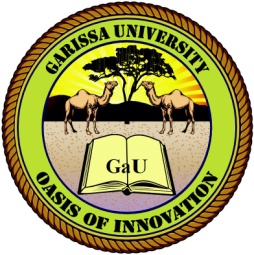 GARISSA UNIVERSITY UNIVERSITY EXAMINATION 2017/2018 ACADEMIC YEAR FOURTHIRD SEMESTER EXAMINATIONSCHOOL OF BUSINESS AND ECONOMICS FOR THE DEGREE OF BACHELOR OF BUSINESS MANAGEMENTCOURSE CODE: BBM 477COURSE TITLE: HUMAN RESOURCE DEVELOPMENTEXAMINATION DURATION: 3 HOURSDATE: 07/08/18			                             TIME: 09.00-12.00 PMINSTRUCTION TO CANDIDATESThe examination has SIX (6) questionsQuestion ONE (1) is COMPULSORY Choose any other THREE (3) questions from the remaining FIVE (5) questionsUse sketch diagrams to illustrate your answer whenever necessaryDo not carry mobile phones or any other written materials in examination roomDo not write on this paperThis paper consists of TWO (2) printed pages               	please turn overQUESTION ONE (COMPULSORY)The organization you are working at decided to carry out training workshop for all newly recruited employees, your are  asked by your supervisor to prepare a training programme for three days workshop ’targeting  a twenty participants , prepare a training programs to be used during the  training period .   								                   [15 marks]Explain the objectives of training and development				                     [5 marks]Differentiate between strategy and policy						         [5 marks]QUESTION TWOExplain the term need analysis							         [3 marks]Explain the features and contents of a learning and development strategy 	                     [7 marks]Bring out the difference between succession planning and career planning                       [5 marks]QUESTION THREEExplain the features of ideal strategy                                                                  	         [4 marks]Bring out the main differences between training and development	                                 [7 marks]Discuss methods of training and development	                                                         [4 marks]QUESTION FOURDescribe the concept of learning organization and its relevance		                     [6 marks]Explain the rules governing training and development  programme 			         [9 marks]QUESTION FIVEDiscuss steps involved in Management Development Programme			         [8 marks]Explain factors to consider when developing training programme		                     [7 marks]QUESTION SIXDescribe the Kirkpatrick’s four level training evaluation model                                        [6 marks]Explain the features of ideal strategy							         [5 marks]With illustrations explain the training cycle						         [4 marks]